Муниципальное бюджетное общеобразовательное учреждение«Средняя общеобразовательная школа №12»Обучающий семинар"Взаимодействие с учеником в ходе работы над проектом: учет возрастных возможностей, личностных потребностей  и индивидуальных особенностей учащихся»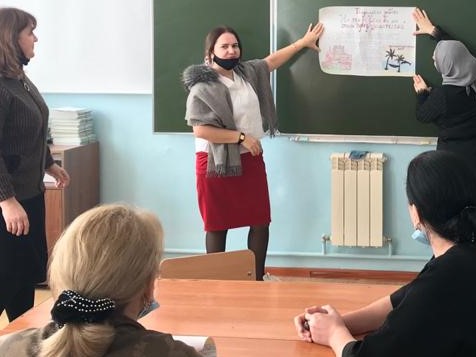 Подготовила и провела:Шамхалова С.Р. зам. директора по УВРИзбербаш 2020 Цель: показать участникам способы эффективного взаимодействия учителя и ученика в работе над проектом.Оборудование: раздаточный материал «Схема презентации домашнего задания», «Взаимодействие учителя и ученика в работе над проектом: учет возрастных возможностей» (см. текст занятия).ХОД ЗАНЯТИЯОбсуждение домашнего заданияОбсуждение домашнего задания происходит в форме групповой работы. Участники делятся на малые группы. Ведущий предлагает представить, что проекты, к которым они разрабатывали алгоритм (см. домашнее задание семинара № 2), выполнены учащимися. Каждая группа выбирает одно из выполненных домашних заданий участников и готовит его презентацию по следующей схеме.Схема презентации домашнего задания
(раздаточный материал)Проблема проекта.Тема проекта.Цель проекта. Связь между достижением цели и решением проблемы проекта.Ожидаемый результат (планируемый проектный продукт).План проекта (задачи отдельных этапов, способы работы, сроки реализации каждого этапа).Как шла реализация проекта (пришлось ли вносить изменения в первоначальный план, почему; что не удалось сделать, почему; сделано ли что-то сверх того, что было запланировано ранее, почему).Соответствует ли проектный продукт ранее запланированному.Какие возникали трудности и как они преодолевались, какие новые идеи появились, какие эмоции возникали в ходе работы.Участники семинара задают вопросы, которые предложены в домашнем задании семинара № 2:1. Какое время понадобилось учащемуся на выполнение данного проекта?2. Что учащийся делал самостоятельно и в чем помогал педагог?3. Какие у учащегося имелись ресурсы (что он уже знал и умел, чего не знал и не умел, как он смог добыть необходимые знания, умения и навыки)?4. Какие приращения в предметных знаниях приобрел учащийся?5. Какие общеучебные навыки развивались в ходе данного проекта?6. Как колебался мотив деятельности учащегося и что предпринимал учитель, чтобы стимулировать ребенка на активную работу?Совместная деятельность
учителя  и ученика в рамках проектаОбобщая итоги выполнения домашнего задания, ведущий отмечает, что работа над проектом предполагает очень тесное взаимодействие ученика и учителя. В этой связи возникают две крайности: полностью предоставить учащегося самому себе или, наоборот, значительно ограничить его самостоятельность, постоянно вмешиваясь, направляя, советуя — лишая, таким образом, ребенка инициативы в работе. Педагогическая тонкость здесь заключается в том, что ребенок должен чувствовать, что проект — это его работа, его создание, его изобретение, реализация его собственных идей и замыслов. Он должен видеть, что учитель с уважением относится к его точке зрения, даже если она не совпадает с точкой зрения учителя.Ведущий напоминает участникам идею Л.С. Выготского о зоне ближайшего развития: только то, что сегодня ребенок делает вместе с взрослым, завтра он сможет делать самостоятельно. Иными словами:— если сегодня часть работы ребенок выполняет сам, а другую (трудную, недоступную) часть работы он выполняет вместе с взрослым (с его помощью, под его руководством), то завтра весь объем подобной работы он уже сможет выполнять полностью самостоятельно;— если сегодня ребенок всю работу, даже ту ее часть, которая пока ему недоступна, пытается выполнить сам, совершая при этом ошибки, не добиваясь результата, теряя мотив к деятельности, то и завтра он не сможет выполнять подобную работу;— если сегодня ребенок самостоятельно выполняет лишь то, что он уже умеет делать, а трудную, недоступную работу делает взрослый, то и завтра ребенок так и не научится выполнять эту работу.Можно предложить такую схему (поместить на доске):Вывод: только совместная с учителем деятельность в ходе работы над проектом даст ученику возможность освоить новые знания, умения и навыки (предметные и общеучебные) и усовершенствовать уже имеющиеся.Можно еще раз вернуться к домашнему заданию и обсудить, чему научился ребенок в результате выполнения проекта (каким предметным знаниям, каким общеучебным умениям и навыкам).Учет возрастных возможностей учащихся
при организации проектной деятельностиМетодическими рекомендациями Департамента образования г. Москвы проектную деятельность рекомендовано с определенными ограничениями начинать со 2-го класса начальной школы. Таким образом, предполагается, что к 5-му классу учащиеся обладают определенными приемами проектирования и исследования как общеучебными умениями.Тем не менее пяти- и шестиклассники нуждаются в значительной обучающей, организационной и стимулирующей помощи педагога почти на всех этапах работы над проектами. Особенно трудно дается им выделение проблемы, формулирование цели работы, планирование деятельности. У детей этого возраста еще не окончательно сформировалось субъективное ощущение времени, поэтому они не могут распределить его рационально, не всегда объективно оценивают собственные силы.Младшие подростки часто не в состоянии гибко реагировать на новые обстоятельства и вносить необходимые изменения в работу. Им трудно на протяжении долгого времени сохранять интерес к работе, не выпускать из виду отдаленную цель. Не всегда в потоке информации удается отделить главное от второстепенного, достоверные сведения от сомнительных. Кроме того, многие пяти- и шестиклассники медленно читают, плохо понимают прочитанное, не умеют анализировать, обобщать, классифицировать, не обладают другими общеинтеллектуальными навыками, необходимыми для работы над проектом. Все это — следствие пока еще ограниченного школьного опыта, недостаточно сформированных общеучебных и проектных навыков.Дети этого возраста не слишком рефлексивны, то есть не умеют анализировать свои чувства и эмоции, давать объективную оценку своим достижениям. У них еще не сформированы навыки презентации и самопрезентации, не хватает словарного запаса. Все это предполагает, что значительный объем работы над проектом учителю придется осуществлять вместе с ребенком, постоянно его поддерживая и вдохновляя. При этом не следует, однако, забывать, что проект — это прежде всего самостоятельная работа, в которой автор может высказывать собственную точку зрения, которая, возможно, не совпадет с позицией его учителя.Семи- и восьмиклассники вполне могут самостоятельно сформулировать проблему и цель проекта — их знаний и школьного опыта для этого достаточно. Трудность может возникнуть у них при разработке плана, особенно детального: если основные этапы работы просматриваются ими легко, то более мелкие шаги выпадают из поля зрения. Ясно, что это непременно скажется на качестве работы. Тут потребуется помощь взрослого. Реализация плана, как правило, не вызывает трудностей.Академического опыта у учащихся 7–8-х классов достаточно для того, чтобы самостоятельно искать, анализировать, ранжировать информацию из различных источников, осуществлять другие интеллектуальные операции в рамках проекта.Самой большой проблемой учащихся этого возраста является мотив к деятельности — это их слабое место. Подростки быстро теряют интерес, особенно если работа кажется рутинной, а результат не вдохновляет. Некоторые трудности все еще вызывает анализ собственной работы и самооценка, так как рефлексивные способности в этом возрасте еще находятся в стадии формирования. В целом, при дозированной помощи, ненавязчивом контроле и вдохновляющем примере семи- и восьмиклассники успешно справляются даже с большими, сложными проектами.Девяти- и десятиклассники имеют все объективные возможности для того, чтобы полностью самостоятельно работать на всех этапах проекта. Они быстро формулируют проблему, без труда преобразуют ее в цель деятельности, разрабатывают подробный план, учитывая при этом имеющиеся ресурсы. У них уже достаточно знаний и опыта, за спиной значительный этап школьной жизни — все это предпосылки для успешной работы над проектом. Это, однако, не означает, что учитель может отстраниться от работы. Его помощь нужна для промежуточной оценки хода работы, для обсуждения различных гипотез, версий и идей и так далее.Взаимодействие учителя и ученика в работе над проектом:
учет возрастных возможностей
(раздаточный материал)Учет личностных потребностейРабота над проектом, как, может быть, никакая другая школьная работа, позволяет реализовать многие личностные потребности подростков. Она дает школьнику возможность применить и нарастить не только академические знания, но и использовать свой собственный житейский опыт, заявить о себе как о неповторимой личности, продемонстрировать свои сильные стороны. Все это в полной мере соответствует потребностям и интересам подростков.Чаще всего в подростковом возрасте доминируют потребности в коммуникации со сверстниками, в самопознании, в формировании образа своего будущего, в том числе профессионального. Если педагог предоставляет ученику возможность проявлять максимальную самостоятельность, не отпуская, тем не менее, «на самотек», работа над проектом позволит подростку выстроить новые отношения и занять свое место в классной иерархии; узнать границы своих возможностей, увидеть рост своей компетентности в различных областях знаний; приобрести новый опыт; сформировать более четкие представления о будущей профессии, о своей взрослой жизни.Именно поэтому при правильной организации проектной деятельности в школе появляется возможность решать не только учебные, но и воспитательные задачи.Учет индивидуальных особенностейКак любая индивидуальная работа, проектная деятельность дает возможность учитывать особенности каждого учащегося.Работа над проектом поможет развить недостающие навыки и умения. Причем промахи и ошибки на пути к результату будут заметны только самому автору и его руководителю, а удачная презентация проекта позволит показать себя с самой выгодной стороны. Это повысит самооценку, а возможно, и статус в классе, поможет совладать с тревогой, даст опыт успеха.По-разному выстраиваются отношения учителя с успешным учеником, который может работать практически самостоятельно; с лидером класса, имеющим завышенную самооценку, который в ходе работы должен сформировать более реалистические представления о себе самом; с тревожным ребенком, который будет нуждаться в пошаговом поощрении. В любом случае это взаимодействие рождает совершенно новый тип отношений учителя и ученика — они становятся соратниками, занятыми общим делом. Причем активной стороной взаимодействия зачастую становится ребенок, он формулирует запрос к взрослому как носителю необходимой информации и опыта.Отработка полученного опытаС опорой на таблицу «Взаимодействие учителя и ученика» и материал домашнего задания ведущий предлагает описать участие учителя в работе над проектом 5–6-классников, 7–8-классинков, 9–10-классников. Можно взять для примера конкретных учеников школы, хорошо известных всем участникам семинара, чтобы попытаться учесть не только возрастные, но и индивидуальные особенности детей. Работа осуществляется в группах. Желающие презентуют результаты работы группы.Обобщая работу, ведущий еще раз обращает внимание участников на необходимость учитывать не только возрастные возможности, но личностные потребности и индивидуальные особенности детей. Особо подчеркивается важность, с одной стороны, сохранения самостоятельности ребенка и стимулирования его мотива на всех этапах работы, а с другой стороны, необходимость контроля — в этом заключается тонкость работы педагога, педагогический такт!Домашнее заданиеОписать свое взаимодействие в ходе работы над проектом (можно использовать материал предыдущего домашнего задания) с любым учащимся одного из классов, в которых вы ведете уроки. Необходимо учитывать возраст ребенка, его интересы и индивидуальные особенности.Этапы работы над проектомСтепень участия педагогаСтепень участия педагогаСтепень участия педагогаЭтапы работы над проектом5–6-е классы7–8-е классы9–10-е классыПроблематизацияМаксимальное участие на всех этапах в форме организующей, стимулирующей и обучающей помощи и руководства, не подменяющее самостоятельной работы ребенкаУчастие по запросу учащегосяМинимальное участие на всех этапах в форме консультации, советов, обсуждений по запросу учащегосяЦелеполаганиеМаксимальное участие на всех этапах в форме организующей, стимулирующей и обучающей помощи и руководства, не подменяющее самостоятельной работы ребенкаУчастие по запросу учащегосяМинимальное участие на всех этапах в форме консультации, советов, обсуждений по запросу учащегосяПланированиеМаксимальное участие на всех этапах в форме организующей, стимулирующей и обучающей помощи и руководства, не подменяющее самостоятельной работы ребенкаОрганизующая и стимулирующая помощь. В отдельных случаях обучающая помощьМинимальное участие на всех этапах в форме консультации, советов, обсуждений по запросу учащегосяРеализация планаМаксимальное участие на всех этапах в форме организующей, стимулирующей и обучающей помощи и руководства, не подменяющее самостоятельной работы ребенкаОрганизующая и стимулирующая помощь. В отдельных случаях обучающая помощьМинимальное участие на всех этапах в форме консультации, советов, обсуждений по запросу учащегосяРефлексияМаксимальное участие на всех этапах в форме организующей, стимулирующей и обучающей помощи и руководства, не подменяющее самостоятельной работы ребенкаНезначительная помощь, оказываемая в отдельных случаях по инициативе учителяМинимальное участие на всех этапах в форме консультации, советов, обсуждений по запросу учащегосяПрезентацияМаксимальное участие на всех этапах в форме организующей, стимулирующей и обучающей помощи и руководства, не подменяющее самостоятельной работы ребенкаНезначительная помощь, оказываемая в отдельных случаях по инициативе учителяМинимальное участие на всех этапах в форме консультации, советов, обсуждений по запросу учащегося